CITY OFFICES WILL BE CLOSED ONJANUARY 20TH IN OBSERVANCE OF MARTIN LUTHER KING DAY.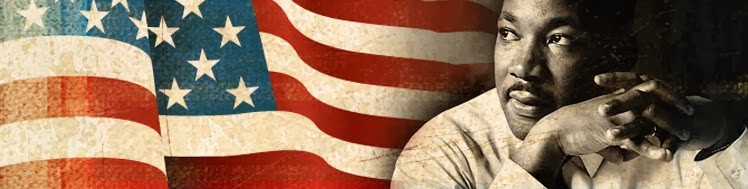 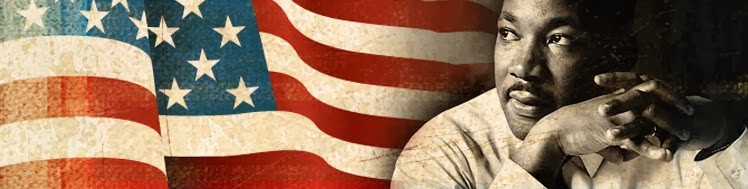 WE WILL REOPEN AT8 A.M. ON TUESDAY, JANUARY 21ST.